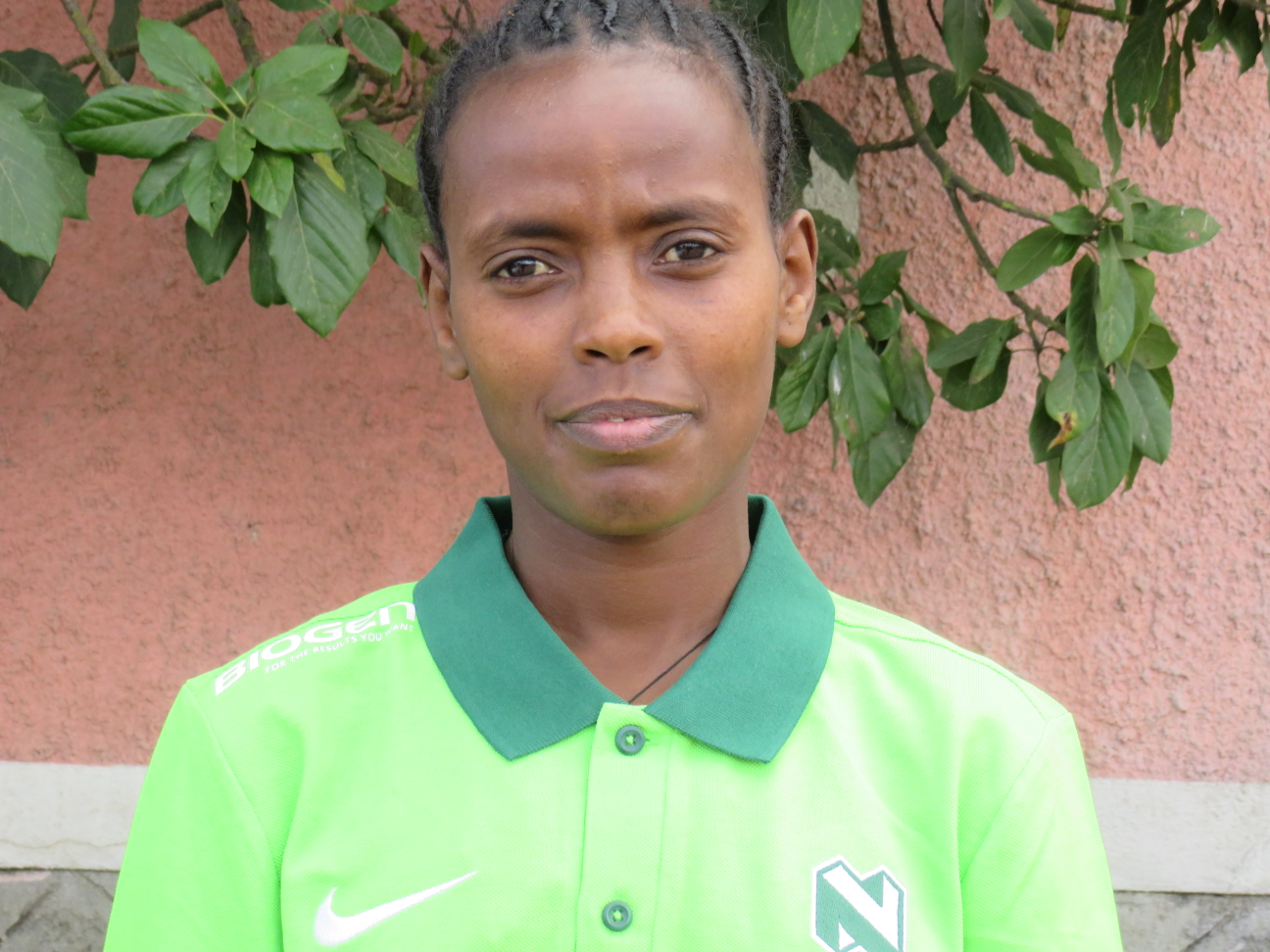 GETE GUTA GALATOPASSPORT NO: EP5098192DOB: 12 SEPTEMBER 1994Prague Marathon (Czech Republic) 6/05/2018  ETH 1:12:30VolksWagen Bucharest Half Marathon 2019  1:19:20